Забележка: При попълване на годишния отчет за дадена докторантска година се изтриват всички текстове и редове, които са неприложими към съответния отчетен период, както и целите таблици за останалите отчетни периоди. Извършените дейности се отразяват точно и конкретно.ОТЧЕТ ЗА ПЪРВАТА ГОДИНА ОТ ДОКТОРАНТУРАТАОТЧЕТ ЗА ВТОРАТА ГОДИНА НА ДОКТОРАНТУРАТАОТЧЕТ ЗА ТРЕТАТА ГОДИНА НА ДОКТОРАНТУРАТАОТЧЕТ ЗА ЧЕТВЪРТАТА ГОДИНА НА ДОКТОРАНТУРАТА (за задочна и самостоятелна форма на обучение,  или в случай на гласувано удължение на срока на докторантурата от ФС на ФНОИ)ОТЧЕТ ЗА ПЕТАТА ГОДИНА НА ДОКТОРАНТУРАТА (само за самостоятелна форма и за задочни докторанти с удължен срок на докторантурата)АТЕСТАЦИЯ НА ДОКТОРАНТА1.МНЕНИЕ И ПРЕПОРЪКИ НА НАУЧНИЯ РЪКОВОДИТЕЛ ЗА РАБОТАТА НА ДОКТОРАНТА ПРЕЗ ОТЧЕТНИЯ ПЕРИОД   (При отрицателна атестация е необходима подробна аргументация от научния ръководител)……………………………………………………………………………………………………………………………………………………………………………………………………………………………………………………………………………………………………………………………………………………………………………………………………………...……………………………………………………………………………………………………………………………………...……………………………………………………………………………………………………………………………………...……………………………………………………………………………………………………………………………………...……………………………………………………………………………………………………………………………………...……………………………………………………………………………………………………………………………………………………………………………………………………………………………………………………………………………………………………………………………………………………………………………………………………………………...……………………………………………………………………………………………………………………………………...……………………………………………………………………………………………………………………………………...………2.ПОТВЪРЖДЕНИЕ НА НАУЧНИЯ РЪКОВОДИТЕЛ, ЧЕ НАУЧНИТЕ ПОСТИЖЕНИЯ НА ДОКТОРАНТА, УПОМЕНАТИ В НАСТОЯЩИЯ ОТЧЕТ, СА ОТРАЗЕНИ В ИНФОРМАЦИОННАТА СИСТЕМА ЗА НАУЧНАТА ДЕЙНОСТ НА СУ „СВ. КЛИМЕНТ ОХРИДСКИ“ И СА КОРЕКТНО ПРЕДСТАВЕНИ В ПРИЛОЖЕНИЕ №1. Визитка от профила на докторанта в информационната система за научната дейност на СУ „Св. Климент Охридски“ - неразделна част от Годишния отчет и атестация на докторанта.…………………………………………………………………………………………………………………………….…………………………………………………………………………………………………………………………….3.АТЕСТАЦИОННА ОЦЕНКА ОТ НАУЧНИЯ РЪКОВОДИТЕЛ ЗА РАБОТАТА НА ДОКТОРАНТА:4.ПОТВЪРЖДЕНИЕ НА НАУЧНИЯ РЪКОВОДИТЕЛ ЗА ИЗПЪЛНЕНИЕ НА ДЕЙНОСТИТЕ ПО МОДУЛИ И ЗА ПОКРИВАНЕ НА КРЕДИТИТЕ, ЗАЛОЖЕНИ В ИНДИВИДУАЛНИЯ УЧЕБЕН ПЛАН НА ДОКТОРАНТА, ПРЕДВИДЕНИ ЗА ЦЕЛИЯ СРОК НА ОБУЧЕНИЕ (попълва се при отчитане на  последната година на докторантурата – в края на третата година на докторанти редовно обучение; в края на четвъртата на докторанти в задочно обучение и редовни докторанти в удължение; в края на петата година за докторанти на самостоятелна подготовка (в случай, че  докторантурата не е приключила по-рано),  както и при задочни докторанти в удължение )  …………………………………………………………………………………………………………………………….…………………………………………………………………………………………………………………………….Дата: ……………………20….. г.            Докторант: ………………….…………………..				(…………………………)Научен ръководител: …………………………..				(…………………………)Ръководител катедра: ……………………….…        (…………………………)Атестацията e обсъдена и приета на заседание на катедрения съвет с протокол №………… от …….………………Атестацията е обсъдена и приета на заседание на ФС с протокол №………………………… от ……………………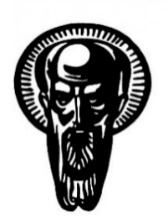 СОФИЙСКИ УНИВЕРСИТЕТ „СВ. КЛИМЕНТ ОХРИДСКИ“СОФИЙСКИ УНИВЕРСИТЕТ „СВ. КЛИМЕНТ ОХРИДСКИ“СОФИЙСКИ УНИВЕРСИТЕТ „СВ. КЛИМЕНТ ОХРИДСКИ“СОФИЙСКИ УНИВЕРСИТЕТ „СВ. КЛИМЕНТ ОХРИДСКИ“СОФИЙСКИ УНИВЕРСИТЕТ „СВ. КЛИМЕНТ ОХРИДСКИ“СОФИЙСКИ УНИВЕРСИТЕТ „СВ. КЛИМЕНТ ОХРИДСКИ“СОФИЙСКИ УНИВЕРСИТЕТ „СВ. КЛИМЕНТ ОХРИДСКИ“СОФИЙСКИ УНИВЕРСИТЕТ „СВ. КЛИМЕНТ ОХРИДСКИ“СОФИЙСКИ УНИВЕРСИТЕТ „СВ. КЛИМЕНТ ОХРИДСКИ“СОФИЙСКИ УНИВЕРСИТЕТ „СВ. КЛИМЕНТ ОХРИДСКИ“СОФИЙСКИ УНИВЕРСИТЕТ „СВ. КЛИМЕНТ ОХРИДСКИ“ФАКУЛТЕТ ПО НАУКИ ЗА ОБРАЗОВАНИЕТО И ИЗКУСТВАТАФАКУЛТЕТ ПО НАУКИ ЗА ОБРАЗОВАНИЕТО И ИЗКУСТВАТАФАКУЛТЕТ ПО НАУКИ ЗА ОБРАЗОВАНИЕТО И ИЗКУСТВАТАФАКУЛТЕТ ПО НАУКИ ЗА ОБРАЗОВАНИЕТО И ИЗКУСТВАТАФАКУЛТЕТ ПО НАУКИ ЗА ОБРАЗОВАНИЕТО И ИЗКУСТВАТАФАКУЛТЕТ ПО НАУКИ ЗА ОБРАЗОВАНИЕТО И ИЗКУСТВАТАФАКУЛТЕТ ПО НАУКИ ЗА ОБРАЗОВАНИЕТО И ИЗКУСТВАТАФАКУЛТЕТ ПО НАУКИ ЗА ОБРАЗОВАНИЕТО И ИЗКУСТВАТАФАКУЛТЕТ ПО НАУКИ ЗА ОБРАЗОВАНИЕТО И ИЗКУСТВАТАФАКУЛТЕТ ПО НАУКИ ЗА ОБРАЗОВАНИЕТО И ИЗКУСТВАТАФАКУЛТЕТ ПО НАУКИ ЗА ОБРАЗОВАНИЕТО И ИЗКУСТВАТАГОДИШЕН ОТЧЕТ И АТЕСТАЦИЯ НА ДОКТОРАНТАГОДИШЕН ОТЧЕТ И АТЕСТАЦИЯ НА ДОКТОРАНТАГОДИШЕН ОТЧЕТ И АТЕСТАЦИЯ НА ДОКТОРАНТАГОДИШЕН ОТЧЕТ И АТЕСТАЦИЯ НА ДОКТОРАНТАГОДИШЕН ОТЧЕТ И АТЕСТАЦИЯ НА ДОКТОРАНТАГОДИШЕН ОТЧЕТ И АТЕСТАЦИЯ НА ДОКТОРАНТАГОДИШЕН ОТЧЕТ И АТЕСТАЦИЯ НА ДОКТОРАНТАГОДИШЕН ОТЧЕТ И АТЕСТАЦИЯ НА ДОКТОРАНТАГОДИШЕН ОТЧЕТ И АТЕСТАЦИЯ НА ДОКТОРАНТАГОДИШЕН ОТЧЕТ И АТЕСТАЦИЯ НА ДОКТОРАНТАГОДИШЕН ОТЧЕТ И АТЕСТАЦИЯ НА ДОКТОРАНТАДокторантура:   редовна/задочна/самостоятелна форма на обучение                                    (излишното се изтрива) редовна/задочна/самостоятелна форма на обучение                                    (излишното се изтрива) редовна/задочна/самостоятелна форма на обучение                                    (излишното се изтрива) редовна/задочна/самостоятелна форма на обучение                                    (излишното се изтрива) редовна/задочна/самостоятелна форма на обучение                                    (излишното се изтрива) редовна/задочна/самостоятелна форма на обучение                                    (излишното се изтрива) редовна/задочна/самостоятелна форма на обучение                                    (излишното се изтрива) редовна/задочна/самостоятелна форма на обучение                                    (излишното се изтрива) редовна/задочна/самостоятелна форма на обучение                                    (излишното се изтрива) редовна/задочна/самостоятелна форма на обучение                                    (излишното се изтрива)Катедра: …………………………………………………………………………………………………….………………... …………………………………………………………………………………………………….………………... …………………………………………………………………………………………………….………………... …………………………………………………………………………………………………….………………... …………………………………………………………………………………………………….………………... …………………………………………………………………………………………………….………………... …………………………………………………………………………………………………….………………... …………………………………………………………………………………………………….………………... …………………………………………………………………………………………………….………………... …………………………………………………………………………………………………….………………... 1. Име, презиме, фамилия на докторанта:…………………………………………………………………………………………………….………………...…………………………………………………………………………………………………….………………...…………………………………………………………………………………………………….………………...…………………………………………………………………………………………………….………………...…………………………………………………………………………………………………….………………...…………………………………………………………………………………………………….………………...…………………………………………………………………………………………………….………………...…………………………………………………………………………………………………….………………...…………………………………………………………………………………………………….………………...…………………………………………………………………………………………………….………………...2. Дата на зачисляване в докторантура:………………………………………………… Заповед №…………………………… от ……………..20..…г.………………………………………………… Заповед №…………………………… от ……………..20..…г.………………………………………………… Заповед №…………………………… от ……………..20..…г.………………………………………………… Заповед №…………………………… от ……………..20..…г.………………………………………………… Заповед №…………………………… от ……………..20..…г.………………………………………………… Заповед №…………………………… от ……………..20..…г.………………………………………………… Заповед №…………………………… от ……………..20..…г.………………………………………………… Заповед №…………………………… от ……………..20..…г.………………………………………………… Заповед №…………………………… от ……………..20..…г.………………………………………………… Заповед №…………………………… от ……………..20..…г.3. Срок за завършване на докторантурата:…………………………………………………………………………………………………….………………...…………………………………………………………………………………………………….………………...…………………………………………………………………………………………………….………………...…………………………………………………………………………………………………….………………...…………………………………………………………………………………………………….………………...…………………………………………………………………………………………………….………………...…………………………………………………………………………………………………….………………...…………………………………………………………………………………………………….………………...…………………………………………………………………………………………………….………………...…………………………………………………………………………………………………….………………...4. Професионално направление:…………………………………………………………………………………………………….………………...…………………………………………………………………………………………………….………………...…………………………………………………………………………………………………….………………...…………………………………………………………………………………………………….………………...…………………………………………………………………………………………………….………………...…………………………………………………………………………………………………….………………...…………………………………………………………………………………………………….………………...…………………………………………………………………………………………………….………………...…………………………………………………………………………………………………….………………...…………………………………………………………………………………………………….………………...5. Докторска програма:…………………………………………………………………………………………………….………………...…………………………………………………………………………………………………….………………...…………………………………………………………………………………………………….………………...…………………………………………………………………………………………………….………………...…………………………………………………………………………………………………….………………...…………………………………………………………………………………………………….………………...…………………………………………………………………………………………………….………………...…………………………………………………………………………………………………….………………...…………………………………………………………………………………………………….………………...…………………………………………………………………………………………………….………………...6. Тема на дисертационния труд:…………………………………………………………………………………………………….………………..…………………………………………………………………………………………………………………….../утвърдена от Факултетния съвет на ФНОИ в заседание от ……………..протокол №……………..от…………20…г./…………………………………………………………………………………………………….………………..…………………………………………………………………………………………………………………….../утвърдена от Факултетния съвет на ФНОИ в заседание от ……………..протокол №……………..от…………20…г./…………………………………………………………………………………………………….………………..…………………………………………………………………………………………………………………….../утвърдена от Факултетния съвет на ФНОИ в заседание от ……………..протокол №……………..от…………20…г./…………………………………………………………………………………………………….………………..…………………………………………………………………………………………………………………….../утвърдена от Факултетния съвет на ФНОИ в заседание от ……………..протокол №……………..от…………20…г./…………………………………………………………………………………………………….………………..…………………………………………………………………………………………………………………….../утвърдена от Факултетния съвет на ФНОИ в заседание от ……………..протокол №……………..от…………20…г./…………………………………………………………………………………………………….………………..…………………………………………………………………………………………………………………….../утвърдена от Факултетния съвет на ФНОИ в заседание от ……………..протокол №……………..от…………20…г./…………………………………………………………………………………………………….………………..…………………………………………………………………………………………………………………….../утвърдена от Факултетния съвет на ФНОИ в заседание от ……………..протокол №……………..от…………20…г./…………………………………………………………………………………………………….………………..…………………………………………………………………………………………………………………….../утвърдена от Факултетния съвет на ФНОИ в заседание от ……………..протокол №……………..от…………20…г./…………………………………………………………………………………………………….………………..…………………………………………………………………………………………………………………….../утвърдена от Факултетния съвет на ФНОИ в заседание от ……………..протокол №……………..от…………20…г./…………………………………………………………………………………………………….………………..…………………………………………………………………………………………………………………….../утвърдена от Факултетния съвет на ФНОИ в заседание от ……………..протокол №……………..от…………20…г./7. Научен ръководител:…………………………………………………………………………………………………….………………...(академична длъжност, научна степен, име, презиме и фамилия)…………………………………………………………………………………………………….………………...(академична длъжност, научна степен, име, презиме и фамилия)…………………………………………………………………………………………………….………………...(академична длъжност, научна степен, име, презиме и фамилия)…………………………………………………………………………………………………….………………...(академична длъжност, научна степен, име, презиме и фамилия)…………………………………………………………………………………………………….………………...(академична длъжност, научна степен, име, презиме и фамилия)…………………………………………………………………………………………………….………………...(академична длъжност, научна степен, име, презиме и фамилия)…………………………………………………………………………………………………….………………...(академична длъжност, научна степен, име, презиме и фамилия)…………………………………………………………………………………………………….………………...(академична длъжност, научна степен, име, презиме и фамилия)…………………………………………………………………………………………………….………………...(академична длъжност, научна степен, име, презиме и фамилия)…………………………………………………………………………………………………….………………...(академична длъжност, научна степен, име, презиме и фамилия)8. Индивидуален план за работа на докторанта, утвърден от Факултетния съвет в заседание от …………...………………….… /протокол №…. от …………20… г.8. Индивидуален план за работа на докторанта, утвърден от Факултетния съвет в заседание от …………...………………….… /протокол №…. от …………20… г.8. Индивидуален план за работа на докторанта, утвърден от Факултетния съвет в заседание от …………...………………….… /протокол №…. от …………20… г.8. Индивидуален план за работа на докторанта, утвърден от Факултетния съвет в заседание от …………...………………….… /протокол №…. от …………20… г.8. Индивидуален план за работа на докторанта, утвърден от Факултетния съвет в заседание от …………...………………….… /протокол №…. от …………20… г.8. Индивидуален план за работа на докторанта, утвърден от Факултетния съвет в заседание от …………...………………….… /протокол №…. от …………20… г.8. Индивидуален план за работа на докторанта, утвърден от Факултетния съвет в заседание от …………...………………….… /протокол №…. от …………20… г.8. Индивидуален план за работа на докторанта, утвърден от Факултетния съвет в заседание от …………...………………….… /протокол №…. от …………20… г.8. Индивидуален план за работа на докторанта, утвърден от Факултетния съвет в заседание от …………...………………….… /протокол №…. от …………20… г.8. Индивидуален план за работа на докторанта, утвърден от Факултетния съвет в заседание от …………...………………….… /протокол №…. от …………20… г.8. Индивидуален план за работа на докторанта, утвърден от Факултетния съвет в заседание от …………...………………….… /протокол №…. от …………20… г.9. Допълнително одобрена промяна в темата (по изключение, но не по-късно от 3 месеца преди крайния срок на докторантурата):…………………………………………………………………………………………………………………………………утвърдена от Факултетния съвет на ФНОИ в заседание от ……………….. с протокол №……от …………… 20.…г. и Заповед на Ректора №..………… от ………………20… г.…………………………………………………………………………………………………………………………………утвърдена от Факултетния съвет на ФНОИ в заседание от ……………….. с протокол №……от …………… 20.…г. и Заповед на Ректора №..………… от ………………20… г.…………………………………………………………………………………………………………………………………утвърдена от Факултетния съвет на ФНОИ в заседание от ……………….. с протокол №……от …………… 20.…г. и Заповед на Ректора №..………… от ………………20… г.…………………………………………………………………………………………………………………………………утвърдена от Факултетния съвет на ФНОИ в заседание от ……………….. с протокол №……от …………… 20.…г. и Заповед на Ректора №..………… от ………………20… г.…………………………………………………………………………………………………………………………………утвърдена от Факултетния съвет на ФНОИ в заседание от ……………….. с протокол №……от …………… 20.…г. и Заповед на Ректора №..………… от ………………20… г.…………………………………………………………………………………………………………………………………утвърдена от Факултетния съвет на ФНОИ в заседание от ……………….. с протокол №……от …………… 20.…г. и Заповед на Ректора №..………… от ………………20… г.…………………………………………………………………………………………………………………………………утвърдена от Факултетния съвет на ФНОИ в заседание от ……………….. с протокол №……от …………… 20.…г. и Заповед на Ректора №..………… от ………………20… г.…………………………………………………………………………………………………………………………………утвърдена от Факултетния съвет на ФНОИ в заседание от ……………….. с протокол №……от …………… 20.…г. и Заповед на Ректора №..………… от ………………20… г.…………………………………………………………………………………………………………………………………утвърдена от Факултетния съвет на ФНОИ в заседание от ……………….. с протокол №……от …………… 20.…г. и Заповед на Ректора №..………… от ………………20… г.…………………………………………………………………………………………………………………………………утвърдена от Факултетния съвет на ФНОИ в заседание от ……………….. с протокол №……от …………… 20.…г. и Заповед на Ректора №..………… от ………………20… г.10.  Годишен отчет и атестация за  периода:от ……………………………………………… до ………………………………………..…………..…..от ……………………………………………… до ………………………………………..…………..…..от ……………………………………………… до ………………………………………..…………..…..от ……………………………………………… до ………………………………………..…………..…..от ……………………………………………… до ………………………………………..…………..…..от ……………………………………………… до ………………………………………..…………..…..от ……………………………………………… до ………………………………………..…………..…..от ……………………………………………… до ………………………………………..…………..…..от ……………………………………………… до ………………………………………..…………..…..от ……………………………………………… до ………………………………………..…………..…..(Поставя се  знак Х на отчитаната докторантска година) Първа година Втора година Трета година Четвърта година /  удължение Пета година (самостоятелна подготовка)Наименование и съдържание на дейноститеФорма/място на провежданеКредити по учебен план(средно 60 кредита на година за Р; средно 45 кредита на година за З)Срок на изпълнениеОтчетени кредитиІ. Учебна дейност І. Учебна дейност І. Учебна дейност І. Учебна дейност А. Подготовка и полагане на изпити за докторантски минимум по специалносттаСамостоятелна подготовка на докторантаОбщо:30Срещу всеки положен  докторантски минимум се нанася дата и  номер  заповед за назначаване на комисия за  провеждането му.Полагане на изпит за докторантски минимум по специалността: …………………Оценка: …………………….Изпитът се организира и провежда от катедрата, към която е зачислен докторантът20Полагане на изпит за докторантски минимум по чужд език: ………………………Оценка: ……………………….Изпитът се организира  и провежда от Факултета по класически и нови филологии на СУ10Б. Подготовка и полагане на изпити по дисциплини, формиращи академични знания и компетенции; дисциплини по  научното направление на докторантурата и/или дисциплини, формиращи специфични изследователски знания и компетенции В Докто-рантското училище на ФНОИ Общо:15(може и повече)Срещу всяка дисциплина се посочва  зимен/летен семестър, учебна година., както и дата и оценка  от протокола от полагането на изпита.1.Задължителен докторантски курс – I………………………………………………………- избор от курсове в Приложение №1, част I от учебния план - за обучение на български език;- избор от курсове в Приложение №2, част I -от учебния план  за обучение на английски език.Курс лекции 102. Избираем докторантски  курс – I………………………………………………………- избор от курсове в Приложение №1, част II от учебния план - за обучение на български език;- избор от курсове в Приложение №2, част II-от учебния план  за обучение на английски език.Курс лекции или курс лекции и семинарни занятия 5II. Научноизследователска дейностII. Научноизследователска дейностII. Научноизследователска дейностII. Научноизследователска дейностА. Работа по дисертацията Подготовка на дисертационния труд за редовна и задочна форма (разработване на структурата на дисертационния труд; проучване на литература и др. информационни източници; подготвителни и съпътстващи дейности по дисертационния труд – събиране и обработка на емпирични материали и др.; подготвяне и представяне на обособени части от  дисертационния труд на научния ръководител и др.)Самостоятелно и чрез консултации с научния ръководителпо 15 кредита на година за Р,по 13 кредита за З, по 5 кредита за С(или за целия срок на обучение: 40 кредита за Р;43 кредита за З;    23 кредита за С)Посочва се период на приключване на всяка една от отчетените дейности. 1)………………………..2)…………………………3)…………………………Работа върху проекта за дисертационен труд, представен при зачисляване в самостоятелна форма на обучение (само за самостоятелна форма на обучение)Заседание на катедрата45Дата и номер на протокол от катедрен съвет на проведеното зачисляване в катедрата.Б. Публикационна и проектна дейностВ зависимост от характера на конкретната дейност.За целия срок на обучение - задължителен минимум от 30 ECTS кредита от подраздел „Публикации по темата на дисертацията“ -  за всички форми на обучение (Р, З, С)Посочва се месец/година  на публикуване/провеждане на всяка една от отчетените дейности., както и линк към вписаната информация в базата данни за научна дейност на СУ „Авторите“Публикации по темата на дисертациятаСтудии, публикувани в научни издания, реферирани и индексирани в световноизвестни бази данни с научна информацияСтатии и доклади, публикувани в научни издания, реферирани и индексирани в световноизвестни бази данни с научна информацияПубликувана глава от колективна монографияСтудии, публикувани в нереферирани списания с научно рецензиране или публикувани в редактирани колективни томовеСтатии и доклади, публикувани в нереферирани списания с научно рецензиране или публикувани в редактирани колективни томове45/n на публикация (за 1.1.)30/n на публикация (за 1.2)20/n на публикация(за 1.3)15/n на публикация(за 1.4)10/n на публикация (за 1.5)2. Участия с доклади в научни форуми2.1. Участие с доклад в научен форум в страната2.2. Участие с доклад в научен форум в чужбинапо 5/n на участие/ доклад (за 2.1)по 10 /n на участие/ доклад (за 2.2)3. Участие в научни и научно-приложни проекти3.1. Участие в университетски/факултетски научен или научно-приложен проект3.2. Участие в национален научен или научно-приложен проект3.3. Участие в международен научен и научно-приложен проектпо 10 на участие (за 3.1.)по 15 на участие (за 3.2)по 20 на участие (за 3.3)III. Педагогически дейности (след полагане на докторантските минимуми)В зависимост от характера на конкретната дейностЗадължително 3 ECTS кредита за (Р), незадължителни за (З) и (С) за целия период на докторантуратаПосочва се дата/период на всяка една от проведените  дейности.Възлагане на университетска преподавателска дейност на редовни докторанти (до 45 часа за учебна година без заплащане)Подпомагане работата с дипломанти Подпомагане на научния ръководител/титуляря в процеса на подготовка на методически материали, свързани с процеса на университетското обучениеПодпомагане на научния ръководител при провеждане на семестриални изпитиИзвънуниверситетска педагогическа дейност на докторанта (участие като преподавател в обучения, курсове, семинари, уъркшопи и др.; методическа дейност в образователни и социални институции, и др.)1 кредит за 30 часа за т. 1 и т. 5;1 кредит на година за т. 2 и т. 4;1 кредит на дейност за година за т. 3IV. Допълнителни дейности В зависимост от характера на конкретната дейностЗадължителни 2 ECTS кредита за целия период на докторантуратаПосочва се  дата/период на всяка една от проведените  дейности.Участие в заседанията на катедрения съвет, на които се разглеждат въпроси, свързани с обучението в докторската степенУчастие в университетски и факултетски комисииВъзлагане на административна работа (участие като квестор в семестриални изпити по дисциплини, които води научният им ръководител; в държавни писмени изпити във Факултета, кандидат-докторантски изпити и др.)Участие в организиране и провеждане на семинари, срещи, конференции и други инициативи на факултета или катедратаУчастие в художественотворческа изява1 кредит на година за т. 1 и т. 3;1 кредит за участие в комисия за т. 2;2 кредита на дейност за т. 4;1 кредит на дейност за т. 5.ОБЩ БРОЙ КРЕДИТИ ЗА ПЪРВАТА ГОДИНА НА ДОКТОРАНТУРАТАОБЩ БРОЙ КРЕДИТИ ЗА ПЪРВАТА ГОДИНА НА ДОКТОРАНТУРАТАОБЩ БРОЙ КРЕДИТИ ЗА ПЪРВАТА ГОДИНА НА ДОКТОРАНТУРАТАОБЩ БРОЙ КРЕДИТИ ЗА ПЪРВАТА ГОДИНА НА ДОКТОРАНТУРАТАНаименование и съдържание на дейностите  Форма/място на провежданеКредити по учебен план(средно 60 кредита на година за Р; средно 45 кредита на година за З)Срок на изпълнениеОтчетени кредитиУчебна дейностУчебна дейностУчебна дейностУчебна дейностA. Подготовка и полагане на изпити по дисциплини, формиращи академични знания и компетенции; дисциплини по  научното направление на докторантурата и/или дисциплини, формиращи специфични изследователски знания и компетенции В Докто-рантското училище на ФНОИ Общо:15(може и повече;  0 за С, ако кредитите вече са взети през първата година)Срещу всяка дисциплина се посочва  зимен/летен семестър, учебна година., както и дата и оценка  от протокола от полагането на изпита.1.Задължителен докторантски курс - II само за редовна и задочна форма на обучение…………………………………………………………….- избор от курсове в Приложение №1, част I от учебния план - за обучение на български език;- избор от курсове в Приложение №2, част I от учебния план  за обучение на английски език.Курс лекции 102.Избираем докторантски  курс - II само за редовна и задочна форма на обучение…………………………………………………………….- избор от курсове в Приложение №1, част II от учебния план - за обучение на български езк;- избор от курсове в Приложение №2, част II -от учебния план  за обучение на английски език.Курс (лекции) или курс (лекции и семинарни занятия)5II. Научноизследователска дейностII. Научноизследователска дейностII. Научноизследователска дейностII. Научноизследователска дейностА. Работа по дисертацията Подготовка на дисертационния труд за редовна и задочна форма (разработване на структурата на дисертационния труд; проучване на литература и др. информационни източници; подготвителни и съпътстващи дейности по дисертационния труд – събиране и обработка на емпирични материали и др.; подготвяне и представяне на обособени части от  дисертационния труд на научния ръководител и др.)Самостоятелно и чрез консултации с научния ръководителпо 15 кредита на година за Р,по 10 кредита за З, по 5 кредита за С(или за целия срок на обучение: 40 кредита за Р;43 кредита за З;    23 кредита за С)Посочва се период на приключване на всяка една от отчетените дейности. 1)………………………..2)…………………………3)…………………………Б. Публикационна и проектна дейностВ зависимост от характера на конкретната дейност.За целия срок на обучение - задължителен минимум от 30 ECTS кредита от подраздел „Публикации по темата на дисертацията“ -  за всички форми на обучение (Р, З, С)Посочва се месец/година  на публикуване/провеждане на всяка една от отчетените дейности., както и линк към вписаната информация в базата данни за научна дейност на СУ „Авторите“1. Публикации по темата на дисертациятаСтудии, публикувани в научни издания, реферирани и индексирани в световноизвестни бази данни с научна информацияСтатии и доклади, публикувани в научни издания, реферирани и индексирани в световноизвестни бази данни с научна информацияПубликувана глава от колективна монографияСтудии, публикувани в нереферирани списания с научно рецензиране или публикувани в редактирани колективни томовеСтатии и доклади, публикувани в нереферирани списания с научно рецензиране или публикувани в редактирани колективни томове45/n на публикация (за 1.1.)30/n на публикация (за 1.2)20/n на публикация(за 1.3)15/n на публикация(за 1.4)10/n на публикация (за 1.5)2. Участия с доклади в научни форуми2.1. Участие с доклад в научен форум в страната2.2. Участие с доклад в научен форум в чужбинапо 5/n на участие/ доклад (за 2.1)по 10 /n на участие/ доклад (за 2.2)3. Участие в научни и научно-приложни проекти3.1. Участие в университетски/ факултетски научен или научно-приложен проект3.2. Участие в национален научен или научно-приложен проект3.3. Участие в международен научен и научно-приложен проектпо 10 на участие (за 3.1.)по 15 на участие (за 3.2)по 20 на участие (за 3.3)III. Педагогически дейности (след полагане на докторантските минимуми)В зависимост от характера на конкретната дейностЗадължително 3 ECTS кредита за (Р), незадължителни за (З) и (С) за целия период на докторантуратаПосочва се  дата/период на всяка една от проведените  дейности.Възлагане на университетска преподавателска дейност на редовни докторанти (до 45 часа за учебна година без заплащане)Подпомагане работата с дипломанти Подпомагане на научния ръководител/титуляря в процеса на подготовка на методически материали, свързани с процеса на университетското обучениеПодпомагане на научния ръководител при провеждане на семестриални изпитиИзвънуниверситетска педагогическа дейност на докторанта (участие като преподавател в обучения, курсове, семинари, уъркшопи и др.; методическа дейност в образователни и социални институции, и др.)1 кредит за 30 часа за т. 1 и т. 5;1 кредит на година за т. 2 и т. 4;1 кредит на дейност за година за т. 3IV. Допълнителни дейности В зависимост от характера на конкретната дейностЗадължителни 2 ECTS кредита за целия период на докторантуратаПосочва се дата/период на всяка една от проведените  дейности.Участие в заседанията на катедрения съвет, на които се разглеждат въпроси, свързани с обучението в докторската степенУчастие в университетски и факултетски комисииВъзлагане на административна работа (участие като квестор в семестриални изпити по дисциплини, които води научният им ръководител; в държавни писмени изпити във Факултета, кандидат-докторантски изпити и др.)Участие в организиране и провеждане на семинари, срещи, конференции и други инициативи на факултета или катедратаУчастие в художественотворческа изява1 кредит на година за т. 1 и т. 3;1 кредит за участие в комисия за т. 2;2 кредита на дейност за т. 4;1 кредит на дейност за т. 5.ОБЩ БРОЙ КРЕДИТИ ЗА ВТОРАТА ГОДИНА НА ДОКТОРАНТУРАТАОБЩ БРОЙ КРЕДИТИ ЗА ВТОРАТА ГОДИНА НА ДОКТОРАНТУРАТАОБЩ БРОЙ КРЕДИТИ ЗА ВТОРАТА ГОДИНА НА ДОКТОРАНТУРАТАОБЩ БРОЙ КРЕДИТИ ЗА ВТОРАТА ГОДИНА НА ДОКТОРАНТУРАТАНаименование и съдържание на дейностите  Форма/място на провежданеКредити по учебен план(средно 60 кредита на година за Р; средно 45 кредита на година за З)Срок на изпълнениеОтчетени кредитиII. Научноизследователска дейностII. Научноизследователска дейностII. Научноизследователска дейностII. Научноизследователска дейностА. Работа по дисертацията Самостоятелно и чрез консултации с научния ръководителпо  10 кредита на година за Р и З,по 5 кредита за С(или за целия срок на обучение: 40 кредита за Р;43 кредита за З;    23 кредита за С)Посочва се период на приключване на всяка от отчетените дейности. Подготовка на дисертационния труд (разработване на структурата на дисертационния труд; проучване на литература и др. информационни източници; подготвителни и съпътстващи дейности по дисертационния труд – събиране и обработка на емпирични материали и др.; подготвяне и представяне на обособени части от  дисертационния труд на научния ръководител и др.) 1) ………………………..2) ……………………………………………………Представен на научния ръководител и подготвен за обсъждане на Катедрен съвет предварителен вариант на завършен дисертационен труд за редовна и самостоятелна форма15Б. Публикационна и проектна дейностВ зависимост от характера на конкретната дейност.За целия срок на обучение - задължителен минимум от 30 ECTS кредита от подраздел „Публикации по темата на дисертацията“ -  за всички форми на обучение (Р, З, С)Посочва се месец/година  на публикуване/провеждане на всяка една от отчетените дейности., както и линк към вписаната информация в базата данни за научна дейност на СУ „Авторите“1. Публикации по темата на дисертациятаСтудии, публикувани в научни издания, реферирани и индексирани в световноизвестни бази данни с научна информацияСтатии и доклади, публикувани в научни издания, реферирани и индексирани в световноизвестни бази данни с научна информацияПубликувана глава от колективна монографияСтудии, публикувани в нереферирани списания с научно рецензиране или публикувани в редактирани колективни томовеСтатии и доклади, публикувани в нереферирани списания с научно рецензиране или публикувани в редактирани колективни томове45/n на публикация (за 1.1.)30/n на публикация (за 1.2)20/n на публикация(за 1.3)15/n на публикация(за 1.4)10/n на публикация (за 1.5)Посочва се месец/година  на публикуване/провеждане на всяка една от отчетените дейности. Участия с доклади в научни форумиУчастие с доклад в научен форум в странатаУчастие с доклад в научен форум в чужбинапо 5/n на участие/ доклад (за 2.1)по 10 /n на участие/ доклад (за 2.2)Участие в научни и научно-приложни проектиУчастие в университетски/ факултетски научен или научно-приложен проектУчастие в национален научен или научно-приложен проектУчастие в международен научен и научно-приложен проектпо 10 на участие (за 3.1.)по 15 на участие (за 3.2)по 20 на участие (за 3.3)III. Педагогически дейностиВ зависимост от характера на конкретната дейностЗадължително 3 ECTS кредита за (Р), незадължителни за (З) и (С) за целия период на докторантуратаПосочва се дата/период на всяка една от проведените  дейности.Възлагане на университетска преподавателска дейност на редовни докторанти (до 45 часа за учебна година без заплащане)Подпомагане работата с дипломанти Подпомагане на научния ръководител/титуляря в процеса на подготовка на методически материали, свързани с процеса на университетското обучениеПодпомагане на научния ръководител при провеждане на семестриални изпитиИзвънуниверситетска педагогическа дейност на докторанта (участие като преподавател в обучения, курсове, семинари, уъркшопи и др.; методическа дейност в образователни и социални институции, и др.)1 кредит за 30 часа за т. 1 и т. 5;1 кредит на година за т. 2 и т. 4;1 кредит на дейност за година за т. 3IV. Допълнителни дейности В зависимост от характера на конкретната дейностЗадължителни 2 ECTS кредита за целия период на докторантуратаПосочва се дата/период на всяка една от проведените  дейности.Участие в заседанията на катедрения съвет, на които се разглеждат въпроси, свързани с обучението в докторската степенУчастие в университетски и факултетски комисииВъзлагане на административна работа (участие като квестор в семестриални изпити по дисциплини, които води научният им ръководител; в държавни писмени изпити във Факултета, кандидат-докторантски изпити и др.)Участие в организиране и провеждане на семинари, срещи, конференции и други инициативи на факултета или катедратаУчастие в художественотворческа изява1 кредит на година за т. 1 и т. 3;1 кредит за участие в комисия за т. 2;2 кредита на дейност за т. 4;1 кредит на дейност за т. 5.V. Защита на дисертационен трудV. Защита на дисертационен труд30Посочва се дата на провеждане и  номер на протокола на предварителната и на публичната защита.Провеждане на предварително обсъждане на дисертационния труд в катедрата, последвано от решение на Факултетния съвет за откриване на процедура по публична защита 15Публична защита15ОБЩ БРОЙ КРЕДИТИ ЗА ТРЕТАТА ГОДИНА НА ДОКТОРАНТУРАТАОБЩ БРОЙ КРЕДИТИ ЗА ТРЕТАТА ГОДИНА НА ДОКТОРАНТУРАТАОБЩ БРОЙ КРЕДИТИ ЗА ТРЕТАТА ГОДИНА НА ДОКТОРАНТУРАТАОБЩ БРОЙ КРЕДИТИ ЗА ТРЕТАТА ГОДИНА НА ДОКТОРАНТУРАТАОбщо за трите години на редовната докторантура: (минимум 180)  Общо за трите години на докторантурата на самостоятелна подготовка: (минимум 180)	Общо за трите години на редовната докторантура: (минимум 180)  Общо за трите години на докторантурата на самостоятелна подготовка: (минимум 180)	Общо за трите години на редовната докторантура: (минимум 180)  Общо за трите години на докторантурата на самостоятелна подготовка: (минимум 180)	Общо за трите години на редовната докторантура: (минимум 180)  Общо за трите години на докторантурата на самостоятелна подготовка: (минимум 180)	Наименование и съдържание на дейностите  Форма/място на провежданеКредити по учебен планСрок на изпълнениеОтчетени кредитиНаучноизследователска дейност Научноизследователска дейност Научноизследователска дейност Научноизследователска дейност А. Работа по дисертациятаПодготовка на дисертационния труд (разработване на структурата на дисертационния труд; проучване на литература и др. информационни източници; подготвителни и съпътстващи дейности по дисертационния труд – събиране и обработка на емпирични материали и др.; подготвяне и представяне на обособени части от  дисертационния труд на научния ръководител и др.) Самостоятелно и чрез консултации с научния ръководителпо 10 кредита на година за З, по 5 кредита за СПосочва се период на приключване на всяка от отчетените дейности. ………………………..……………………………………………………2) Представен на научния ръководител и подготвен за обсъждане на Катедрен съвет предварителен вариант на завършен дисертационен труд15Б. Публикационна и проектна дейностВ зависимост от характера на конкретната дейност.За целия срок на обучение - задължителен минимум от 30 ECTS кредита от подраздел „Публикации по темата на дисертацията“ -  за всички форми на обучение (Р, З, С)Посочва се месец/година  на публикуване/провеждане на всяка една от отчетените дейности., както и линк към вписаната информация в базата данни за научна дейност на СУ „Авторите“Публикации по темата на дисертациятаСтудии, публикувани в научни издания, реферирани и индексирани в световноизвестни бази данни с научна информацияСтатии и доклади, публикувани в научни издания, реферирани и индексирани в световноизвестни бази данни с научна информацияПубликувана глава от колективна монографияСтудии, публикувани в нереферирани списания с научно рецензиране или публикувани в редактирани колективни томовеСтатии и доклади, публикувани в нереферирани списания с научно рецензиране или публикувани в редактирани колективни томове45/n на публикация (за 1.1.)30/n на публикация (за 1.2)20/n на публикация(за 1.3)15/n на публикация(за 1.4)10/n на публикация (за 1.5)Участия с доклади в научни форумиУчастие с доклад в научен форум в странатаУчастие с доклад в научен форум в чужбинапо 5/n на участие/ доклад (за 2.1)по 10 /n на участие/ доклад (за 2.2)Участие в научни и научно-приложни проектиУчастие в университетски/ факултетски научен или научно-приложен проектУчастие в национален научен или научно-приложен проектУчастие в международен научен и научно-приложен проектпо 10 на участие (за 3.1.)по 15 на участие (за 3.2)по 20 на участие (за 3.3)III. Педагогически дейностиВ зависимост от характера на конкретната дейностЗадължително 3 ECTS кредита за (Р), незадължителни за (З) и (С) за целия период на докторантуратаПосочва се дата/период на всяка една от проведените  дейности.Възлагане на университетска преподавателска дейност на редовни докторанти (до 45 часа за учебна година без заплащане)Подпомагане работата с дипломанти Подпомагане на научния ръководител/титуляря в процеса на подготовка на методически материали, свързани с процеса на университетското обучениеПодпомагане на научния ръководител при провеждане на семестриални изпитиИзвънуниверситетска педагогическа дейност на докторанта (участие като преподавател в обучения, курсове, семинари, уъркшопи и др.; методическа дейност в образователни и социални институции, и др.)1 кредит за 30 часа за т. 1 и т. 5;1 кредит на година за т. 2 и т. 4;1 кредит на дейност за година за т. 3IV. Допълнителни дейности В зависимост от характера на конкретната дейностЗадължителни 2 ECTS кредита за целия период на докторантуратаПосочва се дата/период на всяка една от проведените  дейности.Участие в заседанията на катедрения съвет, на които се разглеждат въпроси, свързани с обучението в докторската степенУчастие в университетски и факултетски комисииВъзлагане на административна работа (участие като квестор в семестриални изпити по дисциплини, които води научният им ръководител; в държавни писмени изпити във Факултета, кандидат-докторантски изпити и др.)Участие в организиране и провеждане на семинари, срещи, конференции и други инициативи на факултета или катедратаУчастие в художественотворческа изява1 кредит на година за т. 1 и т. 3;1 кредит за участие в комисия за т. 2;2 кредита на дейност за т. 4;1 кредит на дейност за т. 5.V. Защита на дисертационен трудV. Защита на дисертационен труд30Посочва се дата на провеждане и  номер на протокола на предварителната и на публичната защита.Провеждане на предварително обсъждане на дисертационния труд в катедрата, последвано от решение на Факултетния съвет за откриване на процедура по публична защита 15Публична защита15Oбщо за четирите години на задочната докторантура: … кредита (минимум 180)Oбщо за четирите години на задочната докторантура: … кредита (минимум 180)Oбщо за четирите години на задочната докторантура: … кредита (минимум 180)Oбщо за четирите години на задочната докторантура: … кредита (минимум 180)Наименование и съдържание на дейностите  (изтриват се редовете, по които не се планират дейности)Форми на провежданеКредитиСрок за изпълнениеОтчетени кредитиНаучноизследователска дейност Научноизследователска дейност Научноизследователска дейност Научноизследователска дейност А. Работа по дисертациятаПодготовка на дисертационния труд (разработване на структурата на дисертационния труд; проучване на литература и др. информационни източници; подготвителни и съпътстващи дейности по дисертационния труд – събиране и обработка на емпирични материали и др.; подготвяне и представяне на обособени части от  дисертационния труд на научния ръководител и др.) Самостоятелно и чрез консултации с научния ръководител 3 кредита за петата година за СПосочва се период на приключване на всяка от отчетените дейности.………………………..……………………………………………………Представен на научния ръководител и подготвен за обсъждане на Катедрен съвет предварителен вариант на завършен дисертационен труд15Б. Публикационна и проектна дейностВ зависимост от характера на конкретната дейност.За целия срок на обучение - задължителен минимум от 30 ECTS кредита от подраздел „Публикации по темата на дисертацията“ -  за всички форми на обучение (Р, З, С)Посочва се месец/година  на публикуване/провеждане на всяка една от отчетените дейности., както и линк към вписаната информация в базата данни за научна дейност на СУ „Авторите“Публикации по темата на дисертациятаСтудии, публикувани в научни издания, реферирани и индексирани в световноизвестни бази данни с научна информацияСтатии и доклади, публикувани в научни издания, реферирани и индексирани в световноизвестни бази данни с научна информацияПубликувана глава от колективна монографияСтудии, публикувани в нереферирани списания с научно рецензиране или публикувани в редактирани колективни томовеСтатии и доклади, публикувани в нереферирани списания с научно рецензиране или публикувани в редактирани колективни томове45/n на публикация (за 1.1.)30/n на публикация (за 1.2)20/n на публикация(за 1.3)15/n на публикация(за 1.4)10/n на публикация (за 1.5)Участия с доклади в научни форумиУчастие с доклад в научен форум в странатаУчастие с доклад в научен форум в чужбинапо 5/n на участие/ доклад (за 2.1)по 10 /n на участие/ доклад (за 2.2)Участие в научни и научно-приложни проектиУчастие в университетски/ факултетски научен или научно-приложен проектУчастие в национален научен или научно-приложен проектУчастие в международен научен и научно-приложен проектпо 10 на участие (за 3.1.)по 15 на участие (за 3.2)по 20 на участие (за 3.3)IV. Допълнителни дейности В зависимост от характера на конкретната дейностЗадължителни 2 ECTS кредита за целия период на докторантуратаПосочва се период на приключване на всяка от отчетените дейности. Участие в заседанията на катедрения съвет, на които се разглеждат въпроси, свързани с обучението в докторската степенУчастие в университетски и факултетски комисииВъзлагане на административна работа (участие като квестор в семестриални изпити по дисциплини, които води научният им ръководител; в държавни писмени изпити във Факултета, кандидат-докторантски изпити и др.)Участие в организиране и провеждане на семинари, срещи, конференции и други инициативи на факултета или катедратаУчастие в художественотворческа изява1 кредит на година за т. 1 и т. 3;1 кредит за участие в комисия за т. 2;2 кредита на дейност за т. 4;1 кредит на дейност за т. 5.V. Защита на дисертационен трудV. Защита на дисертационен труд30Провеждане на предварително обсъждане на дисертационния труд в катедрата, последвано от решение на Факултетния съвет за откриване на процедура по публична защита 15Публична защита15Oбщо за петте години на самостоятелната докторантура: …. кредита (минимум 180)Oбщо за петте години на самостоятелната докторантура: …. кредита (минимум 180)Oбщо за петте години на самостоятелната докторантура: …. кредита (минимум 180)Oбщо за петте години на самостоятелната докторантура: …. кредита (минимум 180)ПОЛОЖИТЕЛНАОТРИЦАТЕЛНА